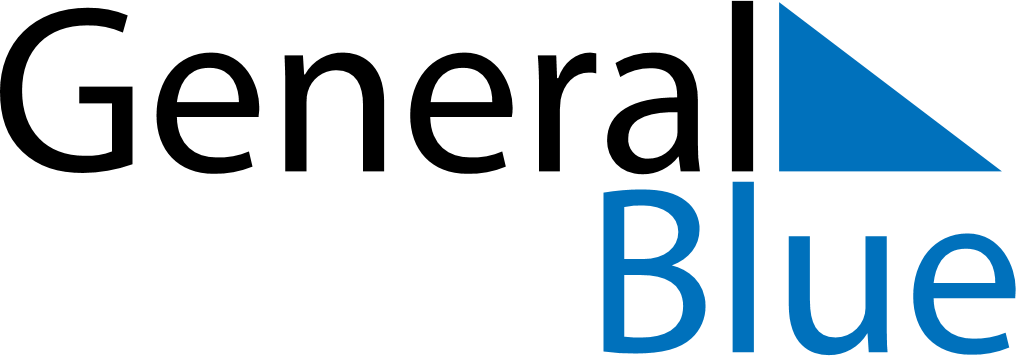 November 2024November 2024November 2024November 2024November 2024November 2024Oulainen, North Ostrobothnia, FinlandOulainen, North Ostrobothnia, FinlandOulainen, North Ostrobothnia, FinlandOulainen, North Ostrobothnia, FinlandOulainen, North Ostrobothnia, FinlandOulainen, North Ostrobothnia, FinlandSunday Monday Tuesday Wednesday Thursday Friday Saturday 1 2 Sunrise: 8:05 AM Sunset: 4:03 PM Daylight: 7 hours and 58 minutes. Sunrise: 8:08 AM Sunset: 4:00 PM Daylight: 7 hours and 52 minutes. 3 4 5 6 7 8 9 Sunrise: 8:11 AM Sunset: 3:57 PM Daylight: 7 hours and 45 minutes. Sunrise: 8:14 AM Sunset: 3:53 PM Daylight: 7 hours and 39 minutes. Sunrise: 8:18 AM Sunset: 3:50 PM Daylight: 7 hours and 32 minutes. Sunrise: 8:21 AM Sunset: 3:47 PM Daylight: 7 hours and 26 minutes. Sunrise: 8:24 AM Sunset: 3:44 PM Daylight: 7 hours and 19 minutes. Sunrise: 8:27 AM Sunset: 3:41 PM Daylight: 7 hours and 13 minutes. Sunrise: 8:31 AM Sunset: 3:38 PM Daylight: 7 hours and 6 minutes. 10 11 12 13 14 15 16 Sunrise: 8:34 AM Sunset: 3:34 PM Daylight: 7 hours and 0 minutes. Sunrise: 8:37 AM Sunset: 3:31 PM Daylight: 6 hours and 54 minutes. Sunrise: 8:40 AM Sunset: 3:28 PM Daylight: 6 hours and 47 minutes. Sunrise: 8:44 AM Sunset: 3:25 PM Daylight: 6 hours and 41 minutes. Sunrise: 8:47 AM Sunset: 3:22 PM Daylight: 6 hours and 35 minutes. Sunrise: 8:50 AM Sunset: 3:19 PM Daylight: 6 hours and 29 minutes. Sunrise: 8:54 AM Sunset: 3:16 PM Daylight: 6 hours and 22 minutes. 17 18 19 20 21 22 23 Sunrise: 8:57 AM Sunset: 3:14 PM Daylight: 6 hours and 16 minutes. Sunrise: 9:00 AM Sunset: 3:11 PM Daylight: 6 hours and 10 minutes. Sunrise: 9:03 AM Sunset: 3:08 PM Daylight: 6 hours and 4 minutes. Sunrise: 9:07 AM Sunset: 3:05 PM Daylight: 5 hours and 58 minutes. Sunrise: 9:10 AM Sunset: 3:02 PM Daylight: 5 hours and 52 minutes. Sunrise: 9:13 AM Sunset: 3:00 PM Daylight: 5 hours and 46 minutes. Sunrise: 9:16 AM Sunset: 2:57 PM Daylight: 5 hours and 41 minutes. 24 25 26 27 28 29 30 Sunrise: 9:19 AM Sunset: 2:55 PM Daylight: 5 hours and 35 minutes. Sunrise: 9:22 AM Sunset: 2:52 PM Daylight: 5 hours and 29 minutes. Sunrise: 9:25 AM Sunset: 2:50 PM Daylight: 5 hours and 24 minutes. Sunrise: 9:28 AM Sunset: 2:47 PM Daylight: 5 hours and 18 minutes. Sunrise: 9:31 AM Sunset: 2:45 PM Daylight: 5 hours and 13 minutes. Sunrise: 9:34 AM Sunset: 2:43 PM Daylight: 5 hours and 8 minutes. Sunrise: 9:37 AM Sunset: 2:41 PM Daylight: 5 hours and 3 minutes. 